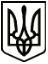 МЕНСЬКА МІСЬКА РАДА(п’ятнадцята сесія  восьмого скликання) РІШЕННЯ 09 грудня 2021 року	м. Мена	№ 797Про затвердження Програми розвитку міжнародного співробітництва та партнерства Менської міської територіальної громади на 2022-2024 рокиКеруючись п.22 ч.1 ст.26 Закону України “Про місцеве самоврядування в Україні” та Законом України “Про державне прогнозування та розроблення програм економічного та соціального розвитку України”, з метою  налагодження взаємовигідних ділових контактів, а також розвитку зв’язків Менської міської територіальної громади (далі- громада) з містами, громадами та регіонами інших країн, для більш повного розкриття його економічного, науково-технічного та культурного потенціалу в контексті євроінтеграції держави, вважається за доцільне розвивати побратимські відносини Менської міської територіальної громади з іноземними містами/громадами та Посольствами, міжнародними Фондами, Асоціаціями, іншими міжнародними структурами, враховуючи пропозиції постійної депутатських комісії, Менська міська рада ВИРІШИЛА:Затвердити Програми розвитку міжнародного співробітництва та партнерства Менської міської територіальної громади на 2022-2024 роки (далі – Програма) згідно з додатком до даного рішення (додається).Вважати таким, що з 01 січня 2022 року втратила чинність Програми розвитку міжнародного співробітництва та партнерства Менської міської об’єднаної територіальної громади Чернігівської області на 2020-2022 роки, затверджена рішенням 36 сесії Менської міської ради 7 кликання від 26.12.2019 №692Фінансування заходів передбачених Програмою здійснювати з врахуванням показників бюджету громади. Працівникам апарату Менської міської ради забезпечити виконання завдань, передбачених Програмою.Контроль за виконанням рішення покласти на секретаря ради та заступників міського голови відповідно до розподілу функціональних обов’язків.Міський голова	Геннадій ПРИМАКОВ